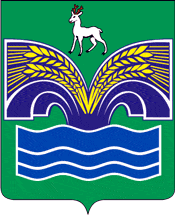 АДМИНИСТРАЦИЯ
СЕЛЬСКОГО ПОСЕЛЕНИЯ БОЛЬШАЯ КАМЕНКА
МУНИЦИПАЛЬНОГО РАЙОНА КРАСНОЯРСКИЙ
САМАРСКОЙ ОБЛАСТИ446382, Самарская область, Красноярский район, село Большая Каменка, ул. Центральная, 40, телефон (84657) 53 197, факс (84657) 53 197, E-mail: admbkamenka@mail.ruАдминистрация сельского поселения Большая Каменка муниципального района Красноярский Самарской области, руководствуясь Федеральным законом от 21.07.2005 №115-ФЗ «О концессионных соглашениях», во исполнение  п. 2.1.5 Соглашения о мерах по социально-экономическому развитию и оздоровлению муниципальных финансов поселений (внутригородских районов) Самарской области от 16 декабря 2019 г. №4, сообщает, что на территории сельского поселения Большая Каменка муниципального района Красноярский Самарской области объектов для заключения концессионных соглашений нет.